COORDINACIÓN DESARROLLO ECONÓMICOEVIDENCIASDonativos de Honda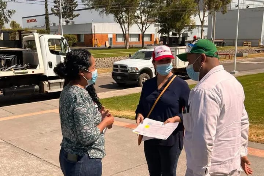 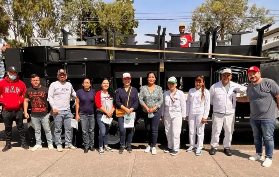 Talent Land 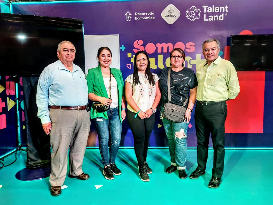 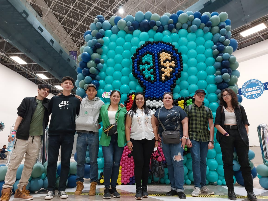 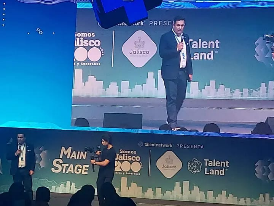 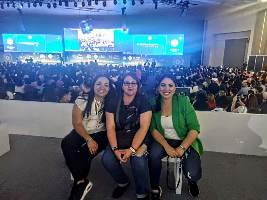 Reunión con la coordinadora cadena OXXO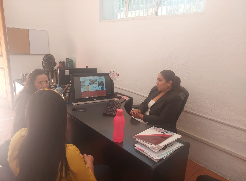 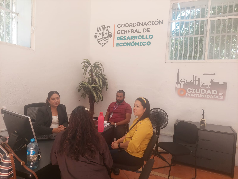 Taller Integridad y Compliance: Eje en la empresa y en el gobierno. Impartido en la cámara de comercio.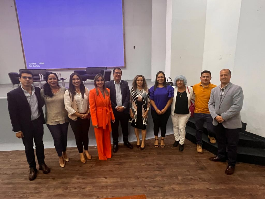 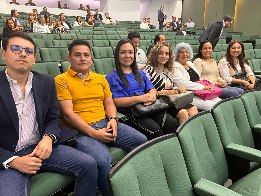 Reunión con la asociación de industriales para la presentación del modelo de seguridad industrial.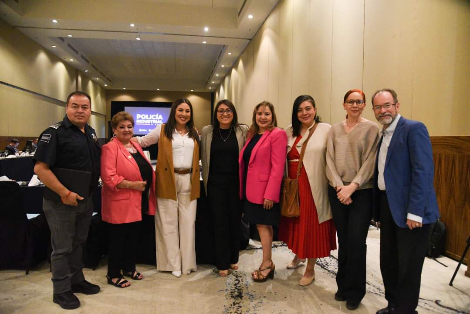 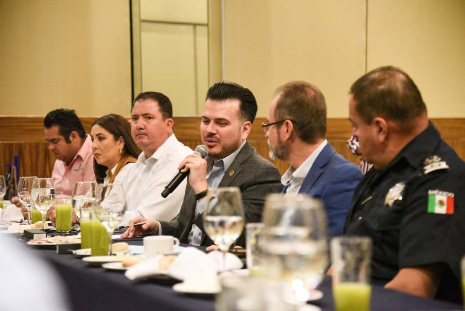 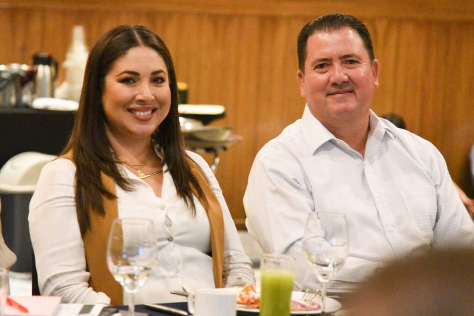 Presentación del programa “Por amor a mi Negocio” en la cámara de comercio 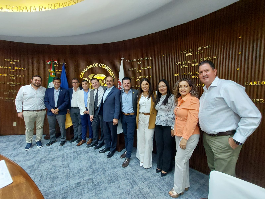 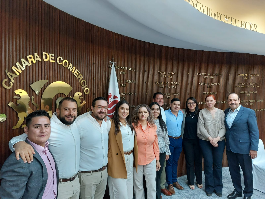 Reunión en Hella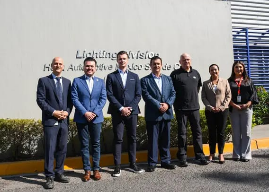 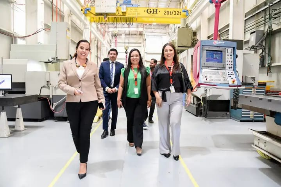 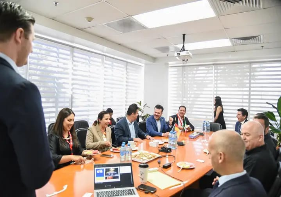 EVIDENCIASREUNION PROTECCIÓN CIVIL Y LA COORDINACIÓN GENERAL DE DESARROLLO ECONÓMICO CON EMPRESA DE GAS NATURAL.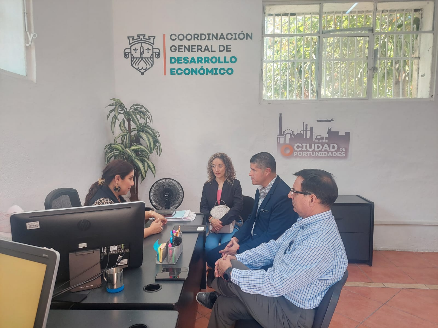 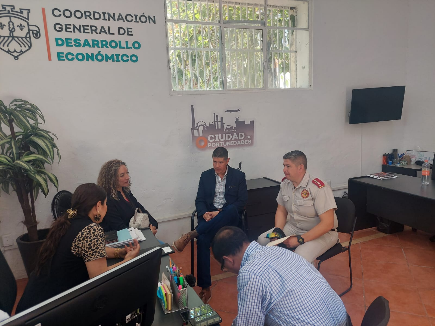 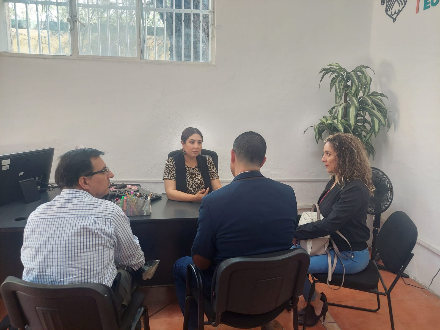 INVITACIÓN DE SALSA TA’ CANIJA PARA CONOCER SUS INSTALACIONES Y PROCESOS DE PRODUCCIÓN.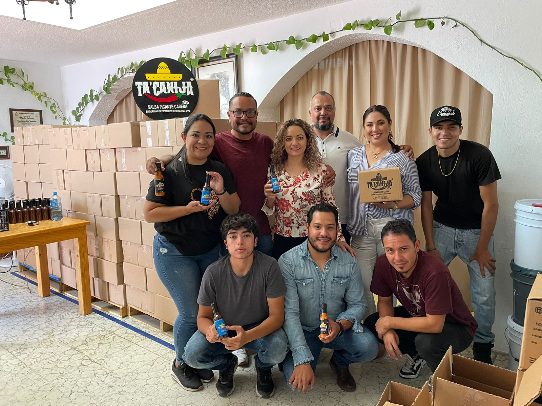 REUNIÓN EN SEDECO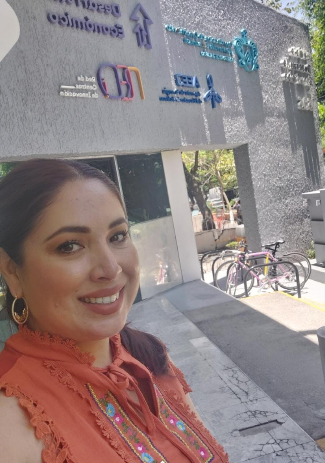 REUNIÓN EN EL CECYTEJ EL SALTO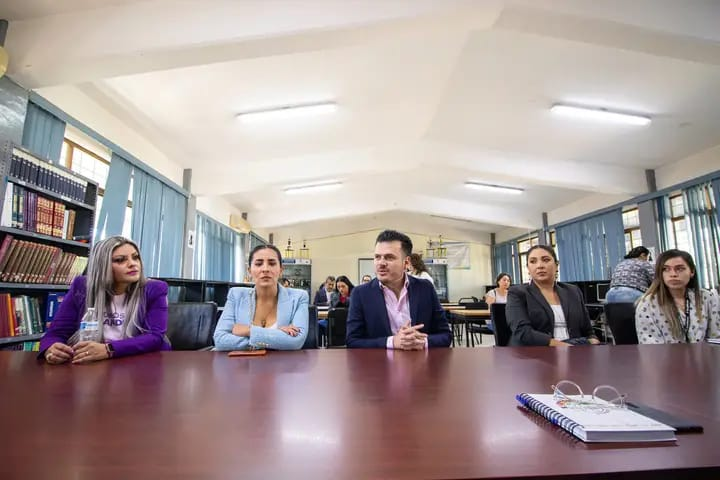 MESA DE TRABAJO EL SALTO CIUDAD INDUSTRIAL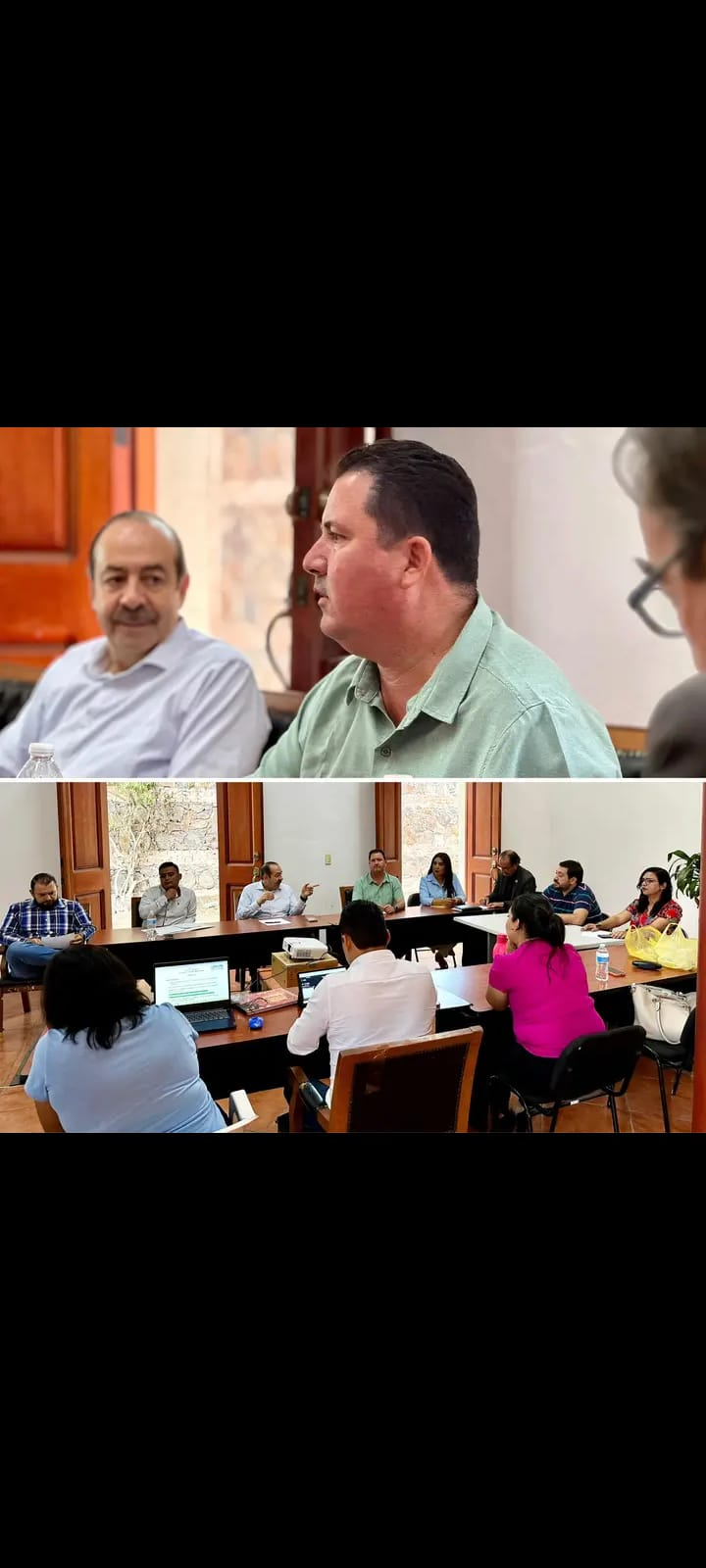 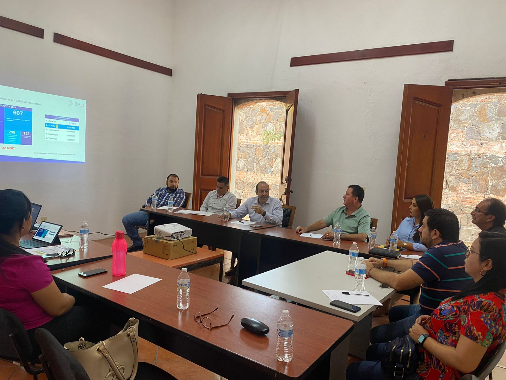 POR CUESTIONES DE CONFIDENCIALIDAD NO SE PUDO TOMAR FOTOS DE EVIDENCIA DE LA REUNIÓN CON LA NUEVA EMPRESA.EVIDENCIASREUNION CON DIRECTIVOS DEL ATLAS COUNTRY CLUB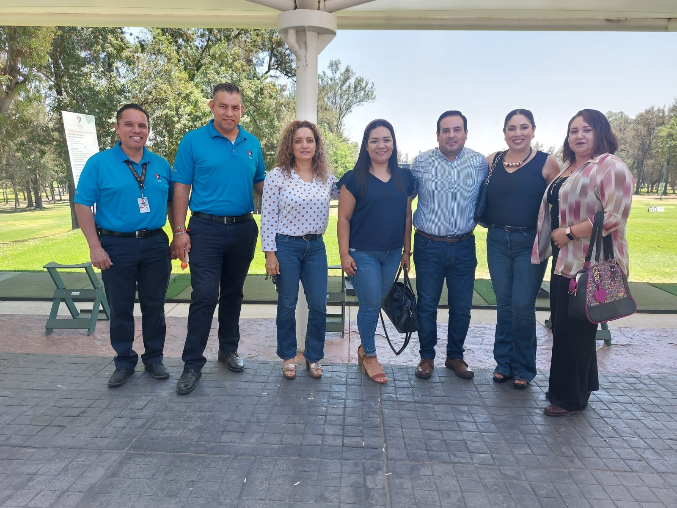 REUNION CON DESARROLLADORES INMOBILIARIOS DE OCCIDENTE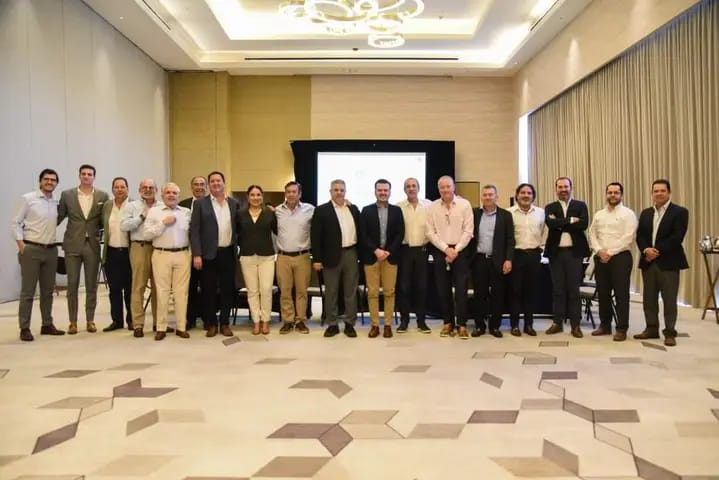 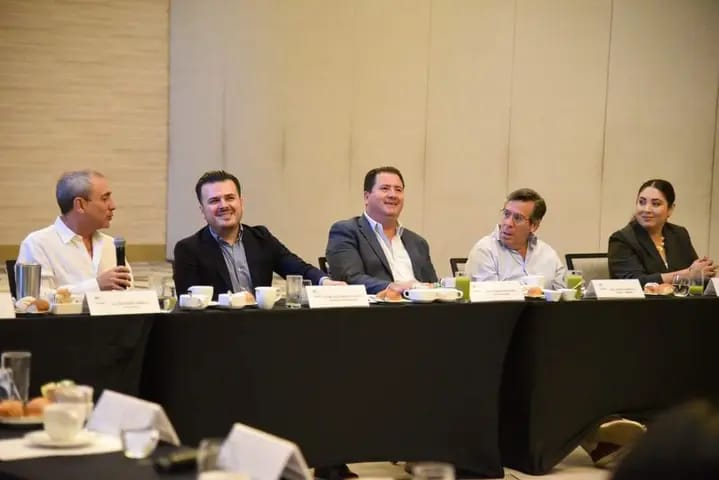 REUNION EN SEDECO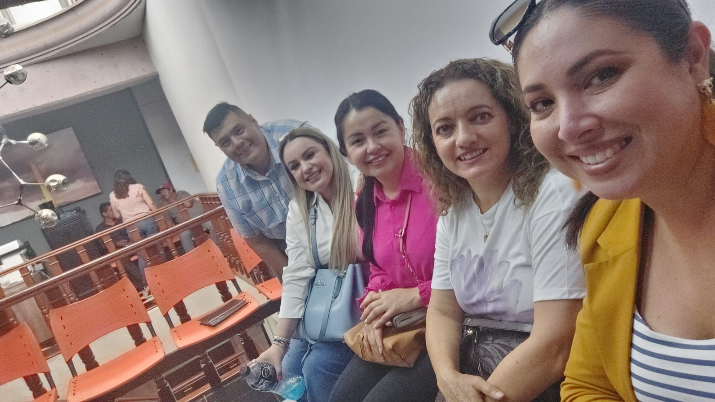 CHARLA CON NAZARETH BLACK CEO DE ZACUA Y CARMEN HERNANDEZ VIDALES DE CLUSTER AUTOMOTRIZ DE JALISCO, EN LAS INSTALACIONES DE SEDECO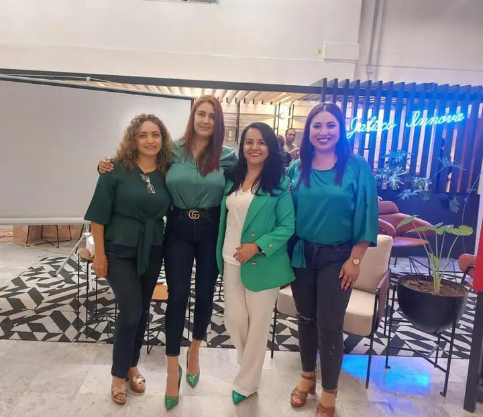 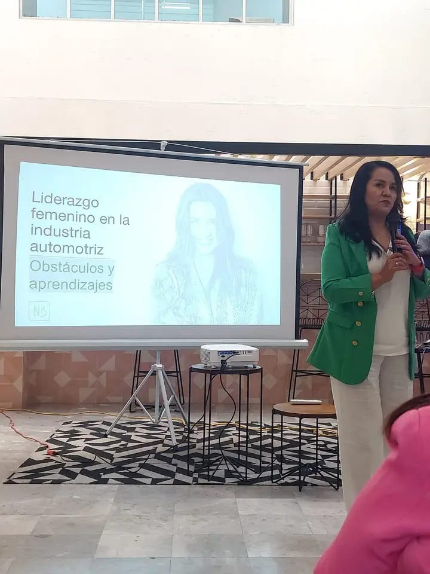 ENCUENTRO COLECTIVO POR MÉXICO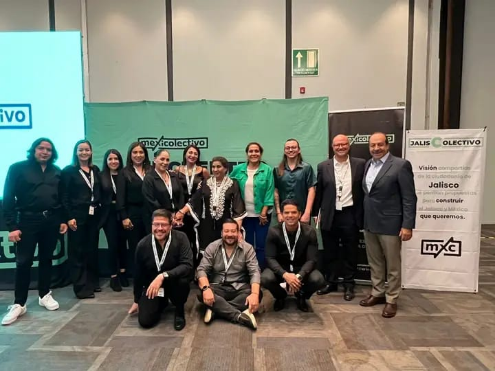 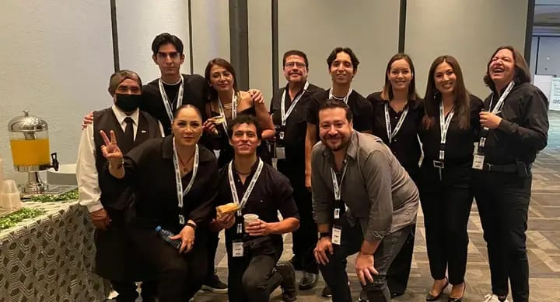 CAPACITACION EN SEDECO “TECH HUB ACT”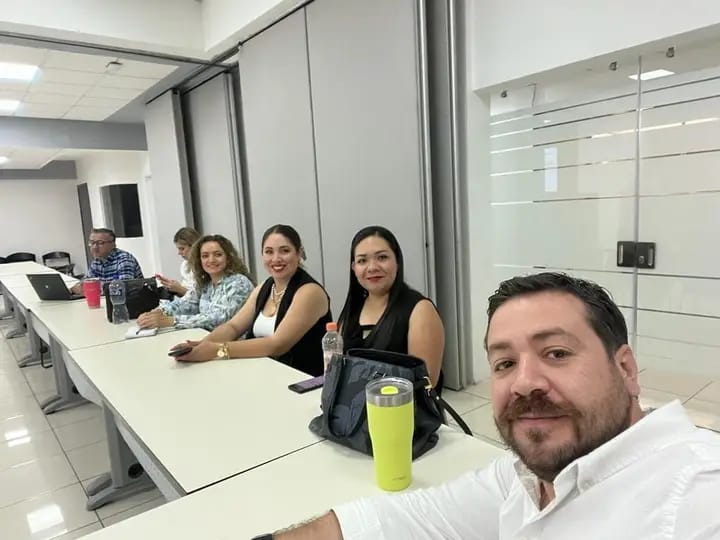 ESTRATEGIAS DE RECLUTAMIENTO DE LA SECRETARIA DE TRABAJO CON LA EMPRESA APTIV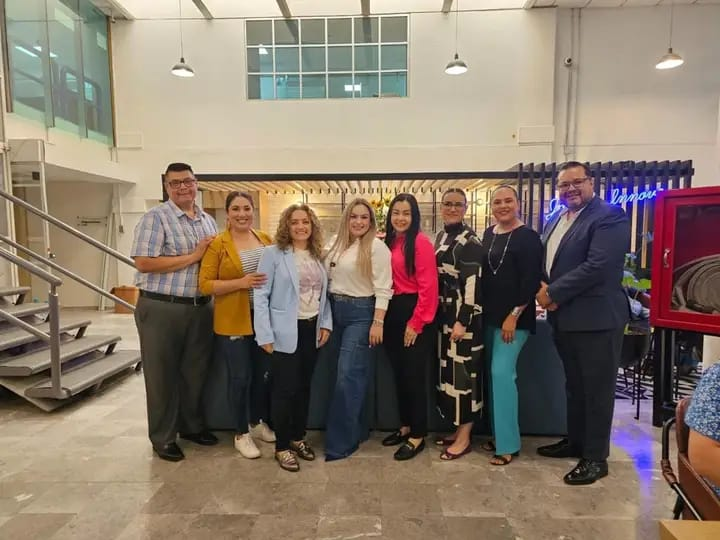 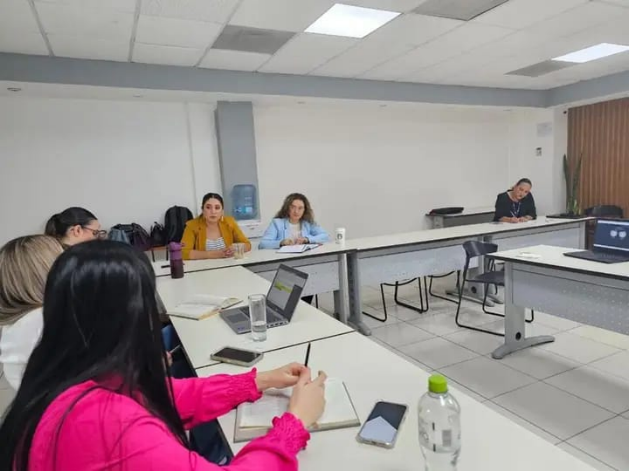 REUNION EN CAMARA DE COMERCIO CON EL EQUIPO DE DESARROLLO ECONOMICO DE NUEVO LAREDO, TAMAULIPAS.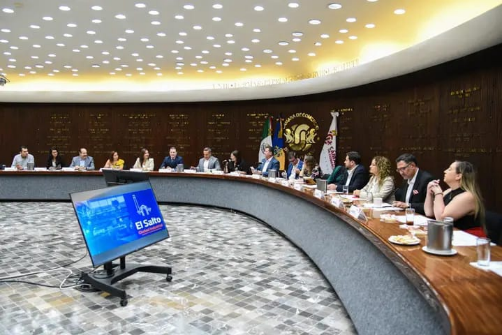 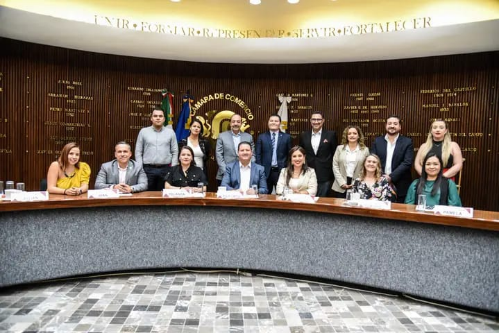 REUNION CON EMPRENDEDORES PARA EL EVENO DEL CLUB ATLAS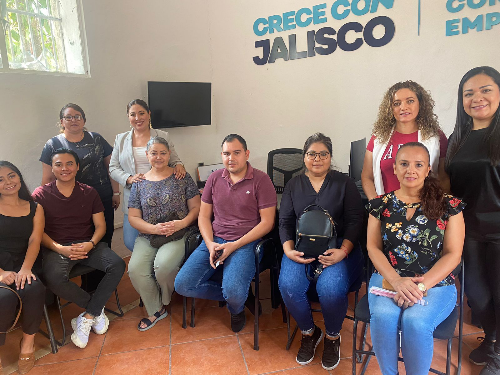 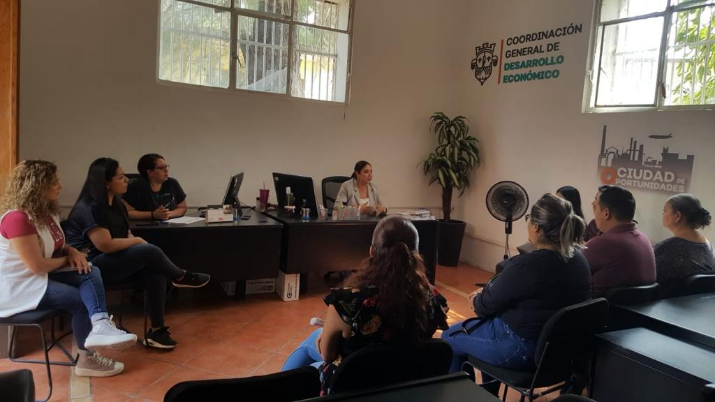 Actividad/AcciónResultadoResultado cuantitativoObservacionesReunión con directivos de Honda para la gestión de donativos de mobiliarioEntrega de donación de mobiliario para dependencias y escuelas que lo necesitanEn procesoSe gestionó con la SEDECO cortesías para el Talent LandJóvenes del municipio pudieron asistir a las conferencias magistrales y a la exposición de tecnología que ofrece el Talent Land65 personas beneficiadasReunión con la coordinadora de la cadena OXXOLa posibilidad de aperturas de más tiendasEn procesoEntrevista en el programa de la Fundación Dialoga BahíaSe promociono al municipio, se habló del tema “El Desarrollo Económico como impacto en la zona metropolitana de El Salto, Jalisco”______Reunión en HellaAperturas de bolsa de trabajo para diferentes áreas de la empresaEn procesoPresentación en el AISAC del modelo de seguridad industrialApoyo para la policía municipal de parte de los empresariosEn procesoActividad/AcciónResultadoResultado cuantitativoObservacionesTRABAJO EN CONJUNTO CON SEDECO Y AISAC PARA PROMOVER EL SALTO PARA ATRACCION DE INVERSION DE UNA EMPRESA ATRACCIÓN DE UNA NUEVA EMPRESA EN EL SALTOEN PROCESO(POR CONFIDENCIALIDAD NO SE PUEDE MENCIONAR EL NOMBRE DE LA EMPRESA)REUNIÓN  PARA ANUNCIAR LA INSTALACIÓN DE LA NUEVA EMPRESA (CONFIDENCIAL)INSTALACIÓN DE UNA EMPRESA NUEVA EN EL SALTOEN PROCESOREUNIÓN EN HONDA PARA DONACIÓN DE MOBILIARIODONACIÓN DE MOBILIARIO PARA ESCUELAS30 ESCRITORIOSREUNIÓN CON BOMBEROS Y EMPRESA DE GAS NATURALPRESENTACIÓN DE PROYECTO DE GAS NATURAL PARA EMPRESASEN PROCESO______REUNIÓN CON AISACSE GESTIONÓ EL APOYO PARA TRÁMITES ADMINISTRATIVOS DE LAS EMPRESASEN PROCESOREUNIÓN CON DIRECTIVOS DEL ATLAS COUNTRY CLUBSE GESTIONÓ LA PARTICIPACIÓN DE EL SALTO DENTRO DE LOS EVENTOS EN EL TORNEO TAG 2023 EDICIÓN 53………..Actividad/AcciónResultadoResultado cuantitativoObservacionesREUNIÓN CON DIRECTIVOS DEL ATLAS COUNTRY CLUBSE GESTIONO UN ESPACIO DENTRO DEL TORNEO ANUAL DE GOLF, PARA PROMOCIONAR A EL SALTO Y SE APOYARA A EMPRENDEDORES9 EMPREDEDORESEL EVENTO SE REALIZARA DEL 17 AL 22 DE JULIOREUNIONES CON LA EMPRESA APTIVACOMPAÑAMIENTO Y SEGUIMIENTO PARA RECLUTAR PERSONAL PARA LABORAR EN SU PLANTAEN PROCESOPROYECTO CON SEDECO PARA CADENAS PRODUCTIVASRELACION DE EMPRESAS PARA VINCULACION CON EL MUNICIPIOEN PROCESOREUNION CON EL EQUIPO DE DESARROLLO ECONOMICO DE NUEVO LAREDO, TAMAULIPASINTERCAMBIO Y VINCULACION DE MISIONES COMERCIALES. CREACION DE LAZOS PARA TRABAJAR UNA AGENDA EN COMUN______